Comparing the Book and FilmCharacters/ SettingKey moral or messageSequence of eventsI liked... because...I prefer…Because…Book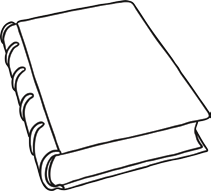 Film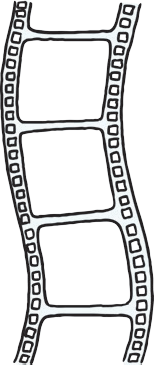 